													Name:_____________________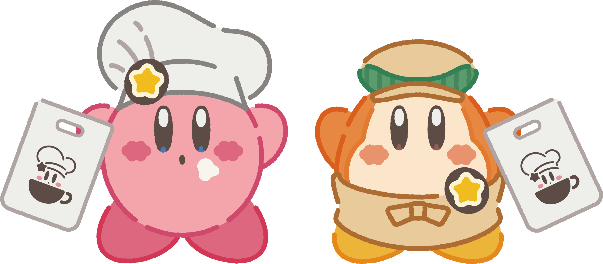 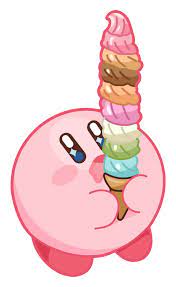 First, make the menu. Write the food names.In pairs, take turns being the  and .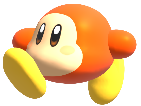 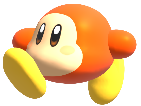 					When you finish, ask other students. ＊GOAL: Eat all the food.		         Which do you want a window seat or an outdoor seat? 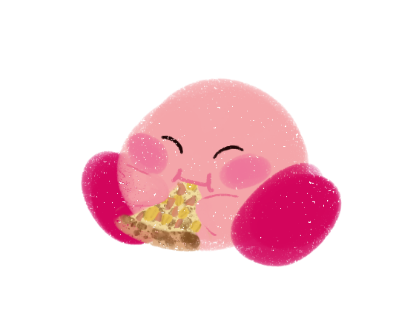 	a window seat						　　　　　an outdoor seat

















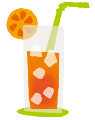 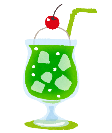 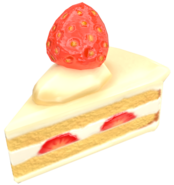 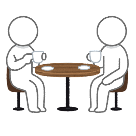 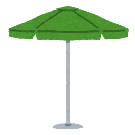 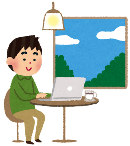 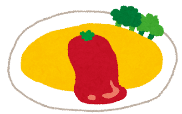 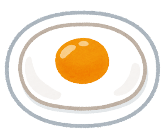 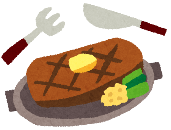 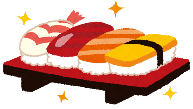 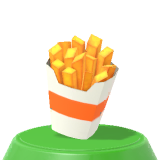 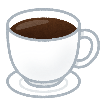 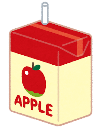 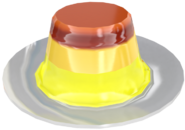 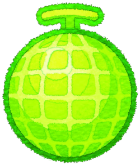 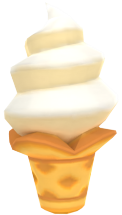 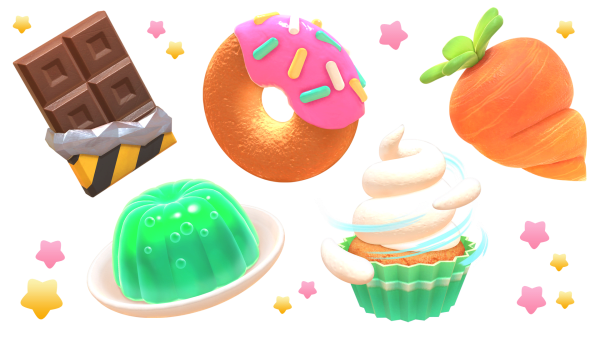 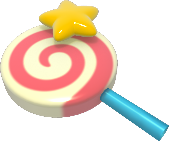 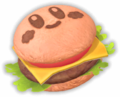 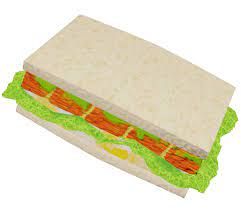 													Name:_____________________First, make the menu. Write the food names.In pairs, take turns being the  and .					When you finish, ask other students. ＊GOAL: Eat all the food.		         Which do you want a window seat or an outdoor seat? 	a window seat						　　　　　an outdoor seat



　　　apple juice 				orange juice			coffee					melon juice




an omurice/omelet   a hamburger        a sandwich	  french fries		a steak		    sushi		  a fried egg






a cake/cake    pudding			   chocolate			a donut	    ice cream	         melon 	   a candy
a slice of cake									an ice cream cone  some melon